ФилиалиМуниципальное автономное общеобразовательное учреждение «Прииртышская средняя общеобразовательная школа»- «Верхнеаремзянская средняя общеобразовательная школа им.Д.И.Менделеева»РАБОЧАЯ ПРОГРАММА по литературному чтениюдля 1 классана 2018-2019 учебный годПланирование составлено в соответствии 	ФГОС НОО	Составитель программы: Захарова Надежда Кондратьевна,учитель начальных классов высшей квалификационной категории2019 годС.Верхние АремзяныПланируемые результаты освоения учебного предмета «Литературное чтение»Содержание учебного предмета «Литературное чтение»Обучение грамоте и развитие речиВ обучении грамоте выделяются три периода: подготовительный, букварный (основной) и послебукварный.Обучение грамоте осуществляется звуковым аналитико-синтетическим методом, слагается из двух взаимосвязанных процессов: 1) обучение первоначальному чтению и 2) обучение письму — и закрепляется работой по развитию речи на основных ее уровнях: звук (звуковая культура), слово (словарная работа), предложение, связное высказывание (текст). Добукварный (подготовительный) период (16 часов)О речи (устной и письменной). Общее представление о языке.Предложение и слово. Членение речи на предложения, предложения на слова, слова на слоги с использованием гра фических схем.Слог, ударение. Деление слов на слоги; ударение в словах (выделение голосом, длительное и более сильное произ несение одного из слогов в слове), определение количества слогов в слове.Звуки и буквы. Представление о звуке, различение на слух и при произношении гласных и согласных (твердых и мягких, глухих и звонких) звуков: отсутствие или наличие преграды в полости рта, наличие или отсутствие голоса, слогообразующая роль гласных.Выделение в словах отдельных звуков (гласных и согланых), звуко-слоговой анализ слов (установление количества звуков в слове, их характера, последовательности), выделение ударных слогов, соотнесение слышимого и произносимо го слова со схемой-моделью, отражающей его звуко-слоговую структуру.Самостоятельный подбор слов с заданным звуком, нахож дение соответствий между произносимыми (а впоследствии и читаемыми) словами и предъявленными звуко-слоговыми схемами-моделями.Знакомство с буквами пяти гласных звуков а, о, и, ы, у, узнавание букв по их характерным признакам (изолирован но и в составе слова, в различных позициях), правильное соотнесение звуков и букв.Букварный (основной) период (61час)Обучение чтениюСогласные и гласные звуки и буквы, ознакомление со способами обозначения твердости и мягкости согласных.Чтение слогов-«слияний» с ориентировкой на гласную букву, чтение слогов с изученными буквами.Составление из букв и слогов разрезной азбуки или пе чатание слов (после предварительного звуко-слогового ана лиза, а затем и без него), их чтение.Постепенное обучение осознанному, правильному и плав ному слоговому чтению вслух отдельных слов, коротких предложений и небольших текстов, доступных детям по со держанию, на основе правильного и относительно быстрого узнавания букв, определения ориентиров в читаемом слове, места ударения в нем.Знакомство с правилами гигиены чтения.Умение читать отдельные слова орфографически, т.е. так, как они пишутся, и так, как они произносятся, т. Е. орфоэпически.Послебукварный (заключительный) период (19 часов)       Круг произведений для чтения В круг чтения детей входят произведения отечественных и зарубежных писателей, составляющие золотой фонд лите ратуры, произведения устного народного творчества, стихи, рассказы, сказки современных писателей.Все произведения в учебных книгах сгруппированы по жанрово-тематическому принципу. Главные темы отражают наиболее важные и интересные для данного возраста детей стороны их жизни и окружающего мира.Литературное чтение (36 часов)Жили-были буквы.  (6 часов)Стихи, рассказы и сказки, написанные В. Данько, И. Токмаковой, С. Черным, Ф. Кривиным, Т. Собакиным.Сказки, загадки, небылицы.  (6 часов)Произведения устного народного творчества: песенки, загадки, потешки, небылицы и сказки. Отрывки из сказок А. Пушкина. Потешки, песенки из зарубежного фольклора.Апрель, апрель! Звенит капель. (4 часа)Стихи А. Майкова, А. Плещеева, С. Маршака, И. Токмаковой, Т. Белозерова, Е. Трутневой, В. Берестова, В. Лунина о русской природе.И в шутку и всерьез. (6 часов)Произведения Н. Артюховой, О. Григорьева, И. Токмаковой, М. Пляцковского, К. Чуковского, Г. Кружкова, И. Пивоваровой.Я и мои друзья.  (7 часов)Рассказы и стихи, написанные Ю. Ермолаевым, Е. Благининой, В. Орловым, С. Михалковым, Р. Сефом, Ю. Энтиным,   В.   Берестовым,  А.   Барто,   С.  Маршаком,  Я.  Акимом.        О братьях наших меньших. (7 часов) С. Михалков «Трезор», Р. Сеф «Кто любит собак...», В. Осеева «Собака яростно лаяла»,                И. Токмакова «Купите собаку». С. Михалков «Важный совет»,   М. Пляцковский «Цап Царапыч». Г. Сапгир «Кошка», В. Берестов «Лягушата». В. Лунин «Никого не обижай»,     Д. Хармс «Храбрый ёж». Н. Сладков «Лисица и ёж», Из старинных книг.Тематическое планирование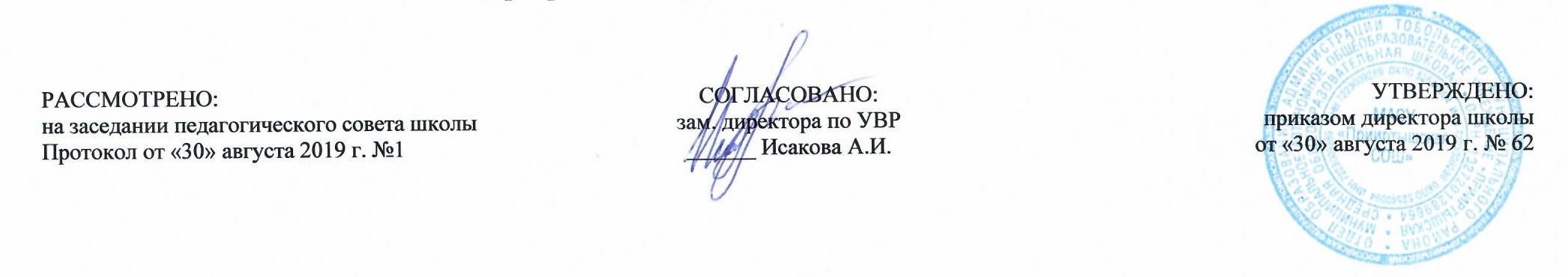 Ученик научитсяУченик получит возможность научитьсяотличать текст от набора предложений, записанных как текст; осмысленно, правильно читать целыми словами;отвечать на вопросы учителя по содержанию прочитанного;подробно пересказывать текст;составлять устный рассказ по картинке; называть звуки, из которых состоит слово (гласные – ударный, безударные; согласные – звонкие, глухие, парные и непарные, твёрдые, мягкие, парные и непарные); не смешивать понятия «звук» и «буква»; делить слово на слоги, ставить ударение;определять роль гласных букв, стоящих после букв, обозначающих согласные звуки, парные по мягкости (обозначение гласного звука и указание на твёрдость или мягкость согласного звука);обозначать мягкость согласных звуков на письме; определять количество букв и звуков в слове;писать большую букву в начале предложения, в именах и фамилиях;ставить пунктуационные знаки конца предложения; списывать с печатного образца и писать под диктовку слова и небольшие предложения, используя правильные начертания букв, соединения;находить корень в группе доступных однокоренных слов.принимать общие цели изучения темы, представленные на шмуцтитулах, обсуждать их совместно с учителем;понимать учебную задачу урока, воспроизводить её в ходе урока по просьбе и под руководством учителя.самостоятельно работать с учебником литературного чтения как источником информации; находить заданное произведение разными способами;выделять в тексте основные части; определять микротемы, создавать устные словесные иллюстрации на основе выделенной микротемы;группировать тексты по заданному основанию (по теме, главной мысли, героям);сравнивать разные тексты (по теме, главной мысли, героям).задавать уточняющие вопросы на основе образца;принимать участие в коллективной работе (распределять роли, договариваться, не конфликтовать, искать пути выхода из конфликтной ситуации, знать и употреблять вежливыеслова);подготавливать небольшую презентацию с помощью взрослых по теме проекта, оформлять 2—3 слайда.№Темы урокаКоличество часов в программеКоличество часов в программеРаздел: Обучение грамоте (чтение)-96 чРаздел: Обучение грамоте (чтение)-96 чРаздел: Обучение грамоте (чтение)-96 ч1.Добукварный (подготовительный) период16161«Азбука» - первая учебная книга. Речь устная и письменная112Предложение.113Предложение и слово.114Слово и слог.115Слог. Ударение.116Звуки в окружающем мире.117Гласные и согласные звуки.118Как образуется слог? Слияние.119Слияние. Повторение и закрепление.1110Повторение и закрепление.1111«Азбука». 1112Гласный звук и буква А.Строчная и заглавная буква а, А.1113Гласный звук и буква О.1114Гласный звук и буква И.1115Гласный звук и буква ы.1116Гласный звук и буква У.112.Букварный (основной) период61611Согласные звуки  [н], [н,], буквы Н, н. 112Согласные звуки  [н], [н,], буквы Н, н113Согласные звуки  [с], [с,], буквы С, с114Согласные звуки  [с], [с,], буквы С, сПроект «Моя семья».115Согласные звуки  [к], [к,], буквы К, к116Согласные звуки  [к], [к,], буквы К, к117Звуки  [т], [т,], буквы Т, т. 118Звуки  [т], [т,], буквы Т, т119Звуки [л], [л’],  буквы Л, л. 1110Звуки [л], [л’],  буквы Л, л.(с. 61 – 63).1111Звуки [р], [р’],  буквы Р, р  1112Звуки [в], [в’], буквы  В, в. 1113Буквы   Е, е.    1114Буквы   Е, е1115Буква Е – показатель мягкости, предшествующего согласного в слоге-слиянии. 1116Звуки [п], [п’], буквы П, п. 1117Звуки [п], [п’], буквы П, п. 1118Звуки [м], [м’], буквы М, м. 1119Звуки [м], [м’], буквы М, м. 1120Звуки [з], [з’], буквы З, з.  1121Звуки [з], [з’], буквы З, з1122Звуки [з], [з’], буквы З, з. Повторение. 1123Звуки [б], [б’], буквы Б, б. 1124Звуки [б], [б’], буквы Б, б. 1125Звуки [б], [б’], буквы Б, б. 1126Сопоставление слогов и слов с буквами б, п. 1127Звуки [д], [д’], буквы Д, д1128Звуки [д], [д’], буквы Д, д. 1129Гласные  буквы  Я, я1130Гласные  буквы  Я, я.   Буква Я – показатель мягкости предшествующего согласного в слог – слиянии.    1131Гласные  буквы  Я, я.   Буква Я – показатель мягкости предшествующего согласного в слог – слиянии1132Гласные  буквы  Я, я.    Буква Я – показатель мягкости предшествующего согласного в слог – слиянии1133Звуки [г], [г’], буквы Г, г. 1134Звуки [г], [г’], буквы Г, г. Сопоставление слогов и слов с буквами г и  к1135Мягкий согласный звук [ч’],буквы Ч, ч. 1136Мягкий согласный звук  [ч’],буквы Ч, ч1137Буква Ь. Обозначение мягкости согласных на конце и в середине слова буквой ь  1138Буква Ь. Обозначение мягкости согласных на конце и в середине слова буквой 1139Буква Ь. Обозначение мягкости согласных на конце и в середине слова буквой ь     1140Твёрдый согласный звук [ш],буквы Ш, ш. 1141Твёрдый согласный звук [ш],буквы Ш, ш. Сочетание ши.  1142Твёрдый согласный звук [ш],буквы Ш, ш. Сочетание ши.  1143Твёрдый согласный звук [ш],буквы Ш, ш. Сочетание ши. 1144Звук [ж], буквы Ж, ж. 1145Звук [ж], буквы Ж, ж. Сопоставление звуков [ж], [ш].  1146Буквы Ё,ё.  Буква Ё – показатель мягкости предшествующего согласного в слоге-слиянии. 1147Буквы Ё,ё. Буква Ё – показатель мягкости предшествующего согласного в слоге-слиянии1148Звук [й], буква й.  1149Согласные звуки [х], [х’], буквы Х, х1150Согласные звуки [х], [х’], буквы Х, х1151Согласные звуки [х], [х’],буквы Х, х1152Гласные буквы Ю, ю. Буква ю – показатель мягкости предшествующего согласного в слоге-слиянии. 1153Звук [ц],  буквы Ц, ц. 1154Звук [ц], буквы Ц, ц. 1155Гласный  звук [э], буквы Э, э. ).1156Гласный  звук [э], буквы Э, э. 1157Мягкий глухой согласный звук [щ’], буквы Щ, щ.).1158Мягкий глухой согласный звук [щ’], буквы Щ, щ. 1159Звуки [ф], [ф’], буквы Ф, ф 1160Буквы  Ь, Ъ.  1161Буквы Ь, Ъ.  .113.Послебукварный (заключительный) период19191С.Маршак «Ты эти буквы заучи» В.Берестов «Читалочка»112Е.Чарушин «Как мальчик Женя научился говорить букву «р»113К.Ушинский «Наше Отечество»114В. Крупин «Первоучители словенские»115В.Крупин «Первый букварь»116А.С.Пушкин. Отрывки из сказок.117Л.Н.Толстой. Рассказы для детей.118К.Д.Ушинский Рассказы для детей.119К.И.Чуковский. Отрывки из сказок.1110В.В.Бианки «Первая охота». Интегрированный урок. 1111С.Я.Маршак. Стихотворения.1112М.М.Пришвин. Рассказы.1113А.Л.Барто. Стихотворения.1114С.В.Михалков «Котята».1115Б.В.Заходер «Два и три».1116В.Д.Берестов. Стихотворения.1117Подготовка творческого проекта «Живая азбука»1118Творческий проект «Живая азбука».1119Прощание с «Азбукой»11Литературное чтение- 36чЛитературное чтение- 36чЛитературное чтение- 36ч4 Жили-были буквы661Знакомство с новым учебником «Литературное чтение». В. Данько «Загадочные буквы» 112И. Токмакова «Аля Кляксич и буква "А"»        113Саша Чёрный «Живая азбука». Ф. Кривин «Почему «А» поётся, а «Б», нет»114Г. Сапгир «Про медведя». М. Бородицкая «Разговор с пчелой». И. Гамазкова «Кто как кричит?»    115С. Маршак «Автобус номер двадцать шесть» 116Из старинных книг. Урок - обобщение «Жили-были буквы»               115.Сказки, загадки, небылицы661Е. Чарушин «Теремок»           112Русская народная сказка «Рукавичка113Загадки, песенки, потешки        114Небылицы. Русские народные потешки. Стишки и песенки из книги «Рифмы Матушки Гусыни»115А. С. Пушкин «Ветер, ветер...», «Ветер по морю гуляет...», «Белка песенки поёт...»      116Урок-обобщение «Сказки, загадки, небылицы»           116.Апрель, апрель! Звенит капель.441А. Плещеев «Сельская песенка». А. Майков «Весна», «Ласточка примчалась..112Т. Белозёров «Подснежник». С. Маршак «Апрель»113И. Токмакова «Ручей». Е.Трутнев «Когда это бывает?» Наш проект: «Составим азбуку загадок» 114Из старинных книг. А. Майков «Христос - Воскрес!». «Апрель, апрель! Звенит капель» 117.И в шутку и всерьез.661И. Токмакова «Мы играли в хохотушки». Я. Тайц «Волк». Г. Кружков «Ррры!  112Н. Артюхова «Саша- дразнилка»   113К. Чуковский «Федотка». .О.Дриз  «Привет»114И. Пивоварова «Кулинаки пулинаки». М. Пляцковский «Помощник»     115К. И. Чуковский «Телефон»        116Урок-обобщение «И в шутку и всерьёз»              118.Я и мои друзья.  771Ю. Ермолаев «Лучший друг».  Е. Благинина «Подарок».112Орлов «Кто первый?». С. Михалков «Бараны»                113Р. Сеф «Совет». В. Берестов «В магазине игрушек». В. Орлов «Если дружбой дорожить...»            114И. Пивоварова «Вежливый ослик». А. Барто «Вот так защитник»                 115Я. Аким «Моя родня» С. Маршак «Хороший день» 116М. Пляцковский «Сердитый дог Буль». Ю. Энтин «Про дружбу»              117Из старинных книг. Урок- обобщение «Я и мои друзья»       119.О братьях наших меньших.771С. Михалков «Трезор».  Р. Сеф «Кто любит собак...»              112В. Осеева «Собака яростно лаяла»    113И. Токмакова «Купите собаку». С. Михалков «Важный совет»   114М. Пляцковский «Цап Царапыч». Г. Сапгир «Кошка»              115 В. Берестов «Лягушата». В. Лунин «Никого не обижай»    Комплексная проверка.       116Д. Хармс «Храбрый ёж». Н. Сладков «Лисица и ёж»117Из старинных книг. Обобщение по теме «О братьях наших меньших»11Итого132132